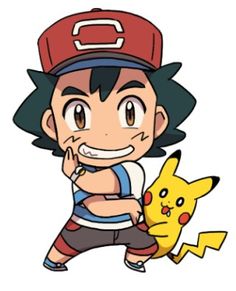 There is and There areLas expresiones there is y there are hablan de la existencia o no-existencia de las cosas, como en español usamos “hay”.Como por ejemplo: There is a television in the livingroom / Hay una televisión en la sala de estar.La gran diferencia con el español es que en inglés diferenciamos entre there is en singular (un objeto) y there are en plural (más de un objeto).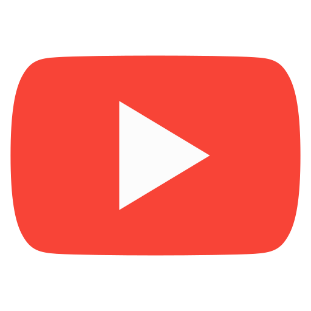 Otros ejemplos: 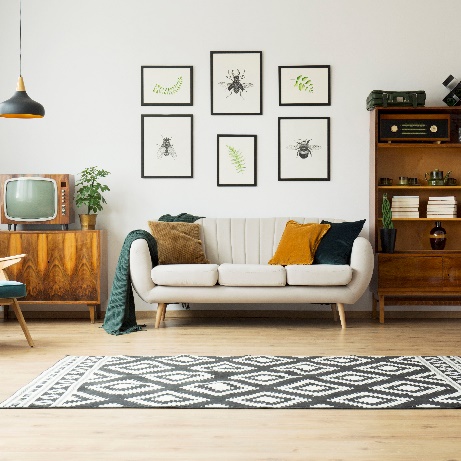 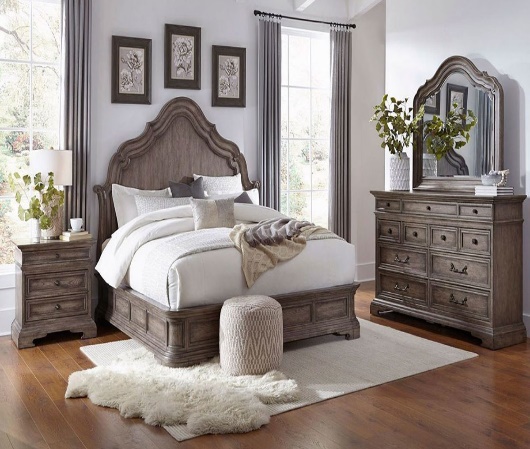                                                                           There is a sofa in the livingroom.               There are two night table in the bedroom.Activity: dibuja dentro de los cuadros la cantidad de objetos dentro de la habitación según lo indica la oración There is a stove in the kitchenThere are toys in the atic There are two cars in the garageThere is a tree in the garden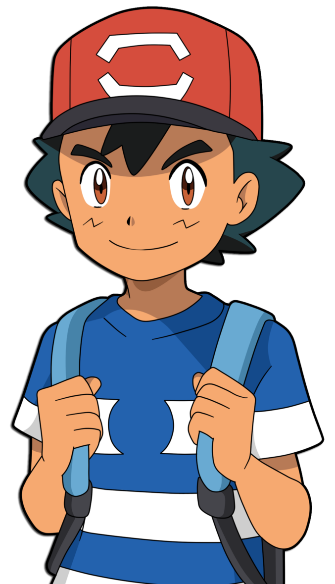 English worksheet unit 2 ”My House” N°10English worksheet unit 2 ”My House” N°10Name:Grade: 2°Date:Date:Objective: OA1 Comprender textos leídos por un adulto o en formato audiovisual, breves y simples, como: rimas y chants; canciones; cuentos; diálogos.Objective: OA1 Comprender textos leídos por un adulto o en formato audiovisual, breves y simples, como: rimas y chants; canciones; cuentos; diálogos.Class Objective: Nombrar objetos dentro de las habitaciones usando there is and there areClass Objective: Nombrar objetos dentro de las habitaciones usando there is and there areContents: There is and there areContents: There is and there areInstructions: escribe la fecha y el objetivo de la clase y el contenido en tu cuaderno de inglés para poder realizar esta guía es muy importante que sigas cada una de las instrucciones de los enunciados Instructions: escribe la fecha y el objetivo de la clase y el contenido en tu cuaderno de inglés para poder realizar esta guía es muy importante que sigas cada una de las instrucciones de los enunciados Fecha de entrega: esta guía debe ser enviada al correo del profesor pedro.rojas@colegio-josemanuelbalmaceda.cl más tardar el día lunes 8 de junio.Fecha de entrega: esta guía debe ser enviada al correo del profesor pedro.rojas@colegio-josemanuelbalmaceda.cl más tardar el día lunes 8 de junio.